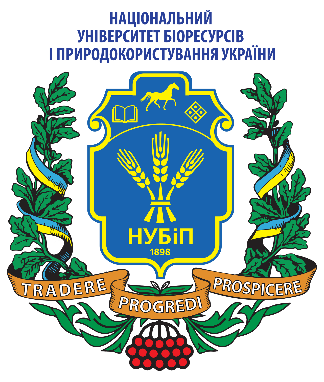 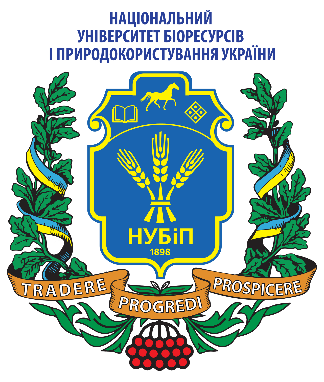 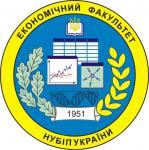 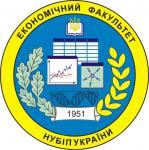 Економічний факультетКафедра обліку та оподаткуванняКафедра статистики та економічного аналізуВИМОГИ ДО ОФОРМЛЕННЯ МАТЕРІАЛІВ Всеукраїнського круглого столу«Ринкове позиціонування фахівців з обліку і оподаткування: виклики та пріоритети»21  жовтня 2020 рокуМетою круглого столу є обговорення проблем та внесення пропозицій щодо удосконалення якості підготовки фахівців з обліку і оподаткування в умовах спрямованості освітнього процесу на формування професійних компетентностей студентів відповідно до вимог бізнес-середовища та національного й міжнародного ринків праці, освітніх інновацій, мобільності інформаційно-комунікаційних технологій та бізнес-процесів;осучаснення змісту освітніх програм, навчальних планів і навчальних програм; оптимізації кількості обов’язкових та вибіркових компонентів циклів загальної й спеціальної (фахової підготовки) освітньо-професійної програми бакалаврів і магістрів для відновлення престижності професії бухгалтерів та аудиторів й підвищення конкуретоспроможності.Офіційні мови круглого столу: українська, англійська.Кінцевий термін прийому тез доповідей: до 04.11.2020 року, які необхідно надіслати на електронну пошту кафедри обліку та оподаткування Konfoia@ukr.net:Участь у круглому столі: безкоштовна.Вимоги до оформлення тез:Тези подаються в електронному вигляді обсягом 2-3 ПОВНІ сторінки формату А-4:- текстовий редактор Word (версія 6.0 або вище), Times New Roman 14 pt через 1,5 інтервал; - поля: ліве – 30, верхнє та нижнє – 20, праве –  10 мм; -  УДК зліва;- заголовок друкується великими літерами (14 pt) посередині; - прізвища та ініціали авторів; науковий ступінь; - назва закладу (установи) та міста – курсивом посередині ; - список використаних джерел можна не зазначати, але  (не більше 3-х), оформлених відповідно до вимог https://nubip.edu.ua/sites/default/files/u169/ПРИКЛАДИ%20ОФОРМЛЕННЯ%20СПИСКУ%20ВИКОРИСТАНИХ%20ДЖЕРЕЛ.pdfНазва файлу повинна відповідати прізвищу першого співавтора (Тези_Шевчук).Зразок оформлення тезУДК ВИМОГИ ДО ПРОФЕСІЙНИХ ЯКОСТЕЙ БУХГАЛТЕРАШевчук К.В., к.е.н., доцент кафедри обліку та оподаткуванняНаціональний університет біоресурсів і природокористування України, м. КиївДалі текст тезСписок використаних джерелМатеріали, що не відповідають пред’явленим вимогам, оргкомітетом до розгляду не приймаються. Відповідальність за зміст, наявність плагіату  та оформлення тез несе автор.Контактні дані оргкомітету круглого столу:Литвиненко Володимир Сергійовичтел.: (097) 9483687Шевчук Катерина Віталіївнател.: (050) 3152695